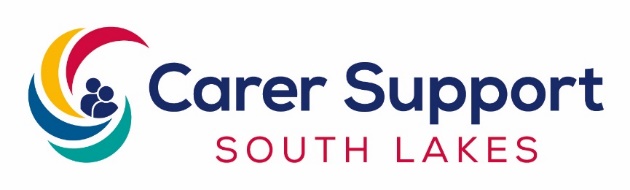 COMPLAINTS POLICY & MANAGEMENT GUIDELINES  SUMMARY POLICY STATEMENTCarer Support South Lakes is committed to providing a high quality service to everyone we deal with.  In order to do this we need you to give us any comments about our service, and to tell us when we get things wrong. We want to help you resolve your complaint as quickly as possible.  Carer Support South Lakes treat as a complaint any expression of dissatisfaction with our service which calls for a response. Carer Support South Lakes listen to your complaints, treat them seriously, and learns from them so that we can continuously improve our service. INTRODUCTIONWhat is a complaint?A complaint is an expression of dissatisfaction, whether justified or not.This policy covers complaints about:the standard of service Carer Support South Lakes providethe behaviour of our employees, andany action or lack of action by employees affecting an individual or organisationThis complaints policy does not covercomments about our policies or policy decisionsmatters that have already been fully investigated through this complaints procedureanonymous complaintsCarer Support South Lakes standards for handling complaintsWe treat all complaints seriouslyYou will be treated with courtesy and fairness at all times. We will treat your complaint in confidence and ask that you return this courtesy.We will deal with your complaint promptly. We will acknowledge receipt of a written complaint within five working days and we will send you a full reply within 30 working days of receipt. If we cannot send a full reply within 30 working days of receipt we will tell you the reason why and let you know when we will be able to reply in full.We will not treat you less favourably than anyone else because of your:sex or marital status: this includes family status, responsibility for dependants, andgender (including gender reassignment, whether proposed, commenced or completed)sexual orientationcolour or race: this includes ethnic or national origin or nationality disabilityreligious or political beliefs, or trade union affiliation, orother unjustifiable factors, for example language difficulties or ageConfidentialityAll complaints received will be dealt with confidentially and in accordance with the requirements of the Data Protection Act 1998.HOW TO COMPLAINCarer Support South Lakes treat all complaints seriously. In order to best handle your complaint we ask that you make any formal complaint in writing by email or letter.We have a two-stage complaints procedure. At each stage it will help us to resolve your complaint quickly if you can give us as much clear detail as possible, including any documents and correspondence and stating that you are making a complaint in line with our procedure.The stages of the complaints procedureStage 1If we do not meet expectations, we encourage you to discuss your complaint with the Carer Support South Lakes employee directly involved. Most concerns can be dealt with quickly in this way.This is the first opportunity for Carer Support South Lakes to resolve a complainant’s dissatisfaction, and the majority of complaints will be resolved at this stage.Stage 2If you are dissatisfied with this response or feel unable to complain to the employee involved you may request a review by the relevant line manager.If your complaint is in regard to a line manager, please forward your complaint to the Chief Officer at the main office address. If your complaint is in regard to the Chief Officer, please forward your complaint to the SLC Board of Trustees at the main office address.If your complaint is still unresolved after Stage 2 please refer to:The Local Government and Social Care OmbudsmanThe final stage for complaints about councils, all adult social care providers (including care homes and home care agencies) and some other organisations providing local public services, who investigate complaints in a fair and independent way.https://www.lgo.org.uk/TIMESCALES FOR HANDLING A COMPLAINTStage 1 - maximum 30 working daysAcknowledgement within 5 working daysFull response within 30 working daysStage 2 – maximum 30 working daysAcknowledgement within 5 working daysFull response within 30 working daysExtending time limitsCarer Support South Lakes aim to complete all complaints within the timescales above; however, if a complaint is very complex it may occasionally be necessary to extend the time limit. If this is the case we will keep the complainant informed of progress with the investigation, the reasons for the delay, and inform them of the new deadline.Following any stage of the procedure, a complainant has a maximum of 28 days from the date of the final response to request that their complaint be progressed to the next stage.REMEDIESWhen Carer Support South Lakes get things wrong we will act to:accept responsibilityexplain what went wrong and why, andput things right by making any changes required.RECORDING COMPLAINTSCarer Support South Lakes will log all complaints on the CRM (Charity Log) we receive so that we can monitor the types of problems, the best way to sort them out and how long we are taking to deal with them. This also helps us to take a closer look at how we can improve our own service delivery. We will handle your information in line with data-protection legislation.We will also record the relevant information and resultant action on a Lessons Learned Log so that we can implement the learning from any complaints so ensure that we follow best practice guidelines at all times.CONTACTING USAll complaints and requests for review under our complaints procedures should be sent in writing to the following address:Carer Support South Lakes Carers Hub 7 Wainwrights Yard Kendal, LA9 4DP01539 815970 Email address: admin@carersupportsouthlakes.org.ukReviewed: January 2021Review Date: March 2021Designated responsible role: CSSL Officer/Manager